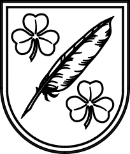 LATVIJAS  REPUBLIKASKRĪVERU  NOVADA  DOMEReģistrācijas Nr.90000074704, Daugavas iela 59, Skrīveri, Skrīveru novads, LV-5125,  
tālrunis 5197675, fakss 5197747, e-pasts: dome@skriveri.lvSAISTOŠIE  NOTEIKUMISkrīveru  novadā2020.gada 28.maijā			Nr.9APSTIPRINĀTISkrīveru novada domes2020.gada 28.maija sēdē,lēmums Nr.6, prot.Nr.8PRECIZĒTISkrīveru novada domes 2020.gada 25.jūnija sēdēlēmums Nr.26, prot.Nr.11Grozījumi Skrīveru novada domes 2018.gada 31.maija saistošajos noteikumos Nr.8 “Par sabiedrisko ūdenssaimniecības pakalpojumu sniegšanas, lietošanas kārtību un decentralizēto kanalizācijas pakalpojumu sniegšanas un uzskaites kārtību Skrīveru novadā”Izdoti saskaņā ar likuma „Par pašvaldībām” 43.panta pirmās daļas 11.punktu un trešo daļu, Ūdenssaimniecības pakalpojumu likuma 6.panta ceturto daļu 1. Izdarīt Skrīveru novada domes 2018.gada 31.maija saistošajos noteikumos Nr.8 “Par sabiedrisko ūdenssaimniecības pakalpojumu sniegšanas, lietošanas kārtību un decentralizēto kanalizācijas pakalpojumu sniegšanas un uzskaites kārtību Skrīveru novadā” (turpmāk – noteikumi) šādus grozījumus: 1.1. izteikt 70.punktu šādā redakcijā: “Pakalpojumu sniedzējs decentralizētās kanalizācijas krājrezervuāra/u apsekošanas aktā fiksē iedzīvotāju skaitu īpašumā un sistēmas iekārtas tilpumu, nosakot nepieciešamo krājrezervuāra/u izvešanas biežumu, kurš ir atkarīgs no ūdens patēriņa un krājrezervuāra/u tilpuma, un kuru aprēķina pēc formulas. B=P:T, kur: B – izvešanas biežums gadā P- ūdens patēriņš * gadā T - krājrezervuāra/u tilpums kubikmetros* - ja uzstādīts komercuzskaites mēraparāts – pēc tā rādījumiem, - ja komercuzskaites mēraparāts nav uzstādīts – pēc iedzīvotāju skaita pieņemot, ka vienas personas ūdens patēriņš ir 0,8 m3 /mēnesī”1.2. svītrot 2.pielikumu;1.3. papildināt noteikumus ar 80.1 – 80.11  punktiem šādā redakcijā:“80.1 Lai veiktu reģistrāciju, iesnieguma pieņēmējs pārbauda iesniegto informāciju un pārliecinās par:80.11. Latvijas Republikas Uzņēmumu reģistra piešķirtajiem asenizatora reģistrācijas datiem, ja asenizators ir juridiska persona;80.12. Valsts ieņēmumu dienesta publiskajā datu bāzē reģistrētajiem datiem par ienākuma nodokļa maksātājiem, ja asenizators ir fiziska persona.80.2. Asenizatoram ir tiesības pašam iegūt un iesniegt pašvaldības administrācijai šo noteikumu 80.1 punktā minēto informāciju apliecinošus dokumentus.80.3 Asenizatora reģistrācija tiek veikta, ja tas ir izpildījis šo noteikumu prasības, iesniedzot visus nepieciešamos dokumentus, un pēc to izvērtēšanas SIA “Skrīveru saimnieks” atzinusi, ka asenizators atbilst šajos noteikumos izvirzītajām prasībām.80.4 Asenizatora iesniegums tiek izskatīts 15 (piecpadsmit) darba dienu laikā no tā saņemšanas dienas. Iesniegums tiek uzskatīts par saņemtu ar brīdi, kad ir iesniegti visi noteikumos norādītie nepieciešamie dokumenti.80.5 SIA “Skrīveru saimnieks” trīs darba dienu laikā pēc lēmuma pieņemšanas publicē pašvaldības tīmekļa vietnē informāciju par asenizatora reģistrāciju normatīvo aktu noteiktajā kārtībā. Reģistrācijas neveikšanas gadījumā SIA “Skrīveru saimnieks” nosūta rakstveida informāciju asenizatoram par trūkumiem, kas konstatēti reģistrācijas iesnieguma izskatīšanas gaitā, un norāda to novēršanas termiņu. Gadījumā, ja trūkumi netiek novērsti norādītajā termiņā, asenizatora reģistrācijas iesniegums tiek uzskatīts par neiesniegtu un saņemtie dokumenti tiek atgriezti asenizatoram.80.6 Ja asenizatora darbībās tiek konstatēti normatīvo aktu pārkāpumi, kas skar ūdenssaimniecības pakalpojumu sniegšanas jomu, komerctiesību jomu, profesionālās darbības sfēru, finanšu saistību izpildi, kravu autopārvadājumu jomu vai vides aizsardzības jomu, SIA “Skrīveru saimnieks” anulē attiecīgā asenizatora reģistrācijas faktu, nosūtot rakstveida paziņojumu asenizatoram, un dzēš par to ziņas pašvaldības tīmekļa vietnē. Attiecīgajā gadījumā asenizatora pienākums ir 3 (trīs) darba dienu laikā no paziņojuma saņemšanas dienas iesniegt SIA “Skrīveru saimnieks” šo noteikumu 77.7. punktā noteikto informāciju par periodu līdz reģistrācijas anulēšanas dienai.80.7 Asenizators ir tiesīgs apstrīdēt reģistrācijas anulēšanas faktu Skrīveru novada domē, iesniedzot iesniegumu SIA “Skrīveru saimnieks” Administratīvā procesa likumā noteiktajā kārtībā un termiņos. Reģistrācijas anulēšanas fakta apstrīdēšana neaptur noteikumu 80.6 punktā norādītā paziņojuma darbību un neatbrīvo asenizatoru no šo noteikumu 80.6 punktā paredzētās informācijas iesniegšanas.80.8 Skrīveru novada dome asenizatora reģistrācijas fakta anulēšanas apstrīdēšanas gadījumā izskata personas iesniegumu likumdošanā noteiktajā kārtībā un izdod administratīvo aktu, ko persona var pārsūdzēt Administratīvajā rajona tiesā.80.9 Ziņas par asenizatoru pašvaldības tīmekļa vietnē tiek atjaunotas, pamatojoties uz domes  lēmumu, ar kuru atcelts reģistrācijas anulēšanas fakts.80.10 Gadījumā, ja asenizatora reģistrācija ir anulēta, balstoties uz apstiprinošu informāciju, ka asenizatoram ir apturēta vai anulēta kravas autopārvadājumu veikšanas licence Latvijas Republikas administratīvajā teritorijā, ziņas par asenizatora reģistrāciju tiek atjaunotas, pamatojoties uz kompetentās valsts iestādes lēmumu, kas izskata jautājumus par kravas autopārvadājumu licences un licences kartītes darbības apturēšanu uz laiku vai anulēšanu.80.11 Gadījumā, ja decentralizētos kanalizācijas pakalpojumus nodrošina pašvaldības sabiedrisko ūdenssaimniecības pakalpojumu sniedzējs, par šo faktu reģistrā tiek veikts atbilstošs ieraksts.”1.4. izteikt 72.punktu šādā redakcijā:“72. Minimālais notekūdeņu un nosēdumu izvešanas biežums no krājrezervuāra vai septiķa ir 1 (viena) reize gadā.”1.5. izteikt 73.punktu šādā redakcijā:“73. Minimālais nosēdumu izvešanas biežums no rūpnieciski izgatavotām attīrīšanas iekārtām, kuras attīrītos notekūdeņus novada vidē, un kuru kopējā jauda ir mazāka par 5 m3/diennaktī, ir nosakāms, ievērojot iekārtas ražotāja izdoto tehnisko dokumentāciju vai instrukcijas par šo iekārtu ekspluatāciju, vai − gadījumā, ja decentralizētās kanalizācijas sistēmas īpašnieka vai valdītāja rīcībā nav iekārtas sākotnējās tehniskās dokumentācijas − atbilstoša komersanta rakstveida atzinumu par iekārtas ekspluatācijas nosacījumiem, bet ne retāk kā reizi gadā.”1.6. izteikt 84.punktu šādā redakcijā:“84.Saistošo noteikumu izpildi kontrolēt un uzsākt administratīvā pārkāpuma procesu par šo noteikumu neievērošanu savas kompetences robežās ir tiesīgas šādas amatpersonas:”.84.1. Skrīveru novada domes kārtībnieks, automobiļa vadītājs; 84.2. pašvaldības SIA “Skrīveru saimnieks” valdes loceklis;84.3. Valsts policijas amatpersonas.”1.7. izteikt 85.punktu šādā redakcijā: “85. Par saistošo noteikumu prasību neievērošanu piemēro brīdinājumu vai naudas sodu: fiziskām personām – līdz 70 naudas soda vienībām, juridiskām personām – līdz 280 naudas soda vienībām.” 1.8. aiztāt 86.punktā vārdus “Administratīvos protokolus” ar vārdiem “Administratīvā pārkāpuma lietas”.2. Noteikumi stājas spēkā vienlaikus ar Administratīvās atbildības likumu. Priekšsēdētājs								A.ZālītisSaistošo noteikumu Nr.9
“Grozījumi Skrīveru novada domes 2018.gada 31.maija saistošajos noteikumos Nr.8 “Par sabiedrisko ūdenssaimniecības pakalpojumu sniegšanas, lietošanas kārtību un decentralizēto kanalizācijas pakalpojumu sniegšanas un uzskaites kārtību Skrīveru novadā”” paskaidrojuma rakstsPriekšsēdētājs								A.Zālītis1. Projekta nepieciešamības pamatojumsSaistošo noteikumu grozījumi nepieciešami saskaņā ar Administratīvās atbildības likumu, kas stāsies spēkā 2020. gada 1.jūlijā, kā arī, izvērtējot spēkā esošo saistošo noteikumu redakciju, secināts, kapieņemtais iedzīvotāju patērētā ūdens daudzums varētu būt pārlieku augsts, uzliekot pienākumu iedzīvotājiem lietot asenizatora pakalpojumus biežāk kā reāli nepieciešams;esošajos saistošajos noteikumos nav noteikta kārtība, kādā tiek izskatīti asenizatoru reģistrācijai iesniegtie iesniegumi. 2. Īss projekta satura izklāstsGrozījumu 1.1.-1.2.apakšpunkti paredz mazākus minimālā ūdens patēriņa apjomus kā šobrīd saistošajos noteikumos paredzēts, rēķinoties ar to, ka daļa iedzīvotāju ekonomē ūdens resursus, neizlietojot noteikumu 2.pielikumā noteikto apjomu.Ar grozījumu 1.3.apakšpunktu noteikta asenizatoru iesniegumu izskatīšanas un apstrīdēšanas kārtība.Grozījumi nosaka personu, kas tiesīga veikt administratīvā pārkāpumu procesu Skrīveru novada domē, izskata administratīvā pārkāpuma lietas, kā arī atbilstīgi Administratīvās atbildības likumam, izteikt piemērojamos sodus naudas soda vienībās.3. Informācija par plānoto projekta ietekmi uz pašvaldības budžetuSaistošo noteikumu grozījumu īstenošanai netiek prognozēta būtiska finansiāla ietekme uz pašvaldības budžetu.Saistošo noteikumu izpildes nodrošināšanai nav nepieciešams veidot jaunas pašvaldības institūcijas, darbavietas vai paplašināt esošo institūciju kompetenci.4. Informācija par plānoto projekta ietekmi uz uzņēmējdarbības vidi pašvaldības teritorijāNav tiešas ietekmes.5. Informācija par administratīvajām procedūrāmPrivātpersona vai juridiskā persona var vērsties saistošo noteikumu piemērošanā pie kārtībnieka, automobiļa vadītāja, kas ir tiesīga kontrolēt saistošo noteikumu ievērošanu un piemērot administratīvo sodu par to pārkāpumu.6. Informācija par konsultācijām ar privātpersonāmNav notikušas.